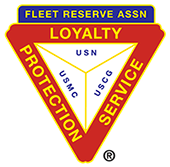 FRA BRANCH 367 San MiguelSan Antonio, ZambalesMINUTES: General Membership Meeting March 3rd, 2021 was called to order by President Vatter at 11:00 am. In attendance were 9 members and John Stanton from the “Garage”. PRESENT: Lee Vatter, Tom Wickes, Pat Winston, David Johnson, Bill Bay, John Moore, Gary Smith, Hayden Spalding, Gary Campisi.CONDUCTED OPENING CEREMONIES:The Secretary read the minutes from 03 Feb GMM. Lee Vatter motioned to approve, Bill Bay 2nd the motion. The 24 Feb BOD was read. Bill Bay motioned to accept, David Jonson 2nd  the motion. The GMM and BOD were approved unanimously.MEMBERSHIP:    Current membership total remains at 126. COMMUNICATIONS:     Lee Vatter briefly discussed email sent to us by the VFW Post Commander about VA guidance and claim information regarding asbestosis and sleep apnia. Contact Lee Vatter if desire to obtain these emails for full explanation.STANDING COMMITTEE REPORTS:Secretary: N/ATreasurer:  Treasurer Report was read by David Johnson. Rent is paid to date. Norman Israel sent a donation check for $200 to Branch 367. Bill Bay motioned to accept the Treasurers report, 2nd by Gary Smith, and the report was approved unanimously.Wall adds:  Wall Adds are presently on hold until 2022Building Maintenance:  Grass cutting and weed control is required in the back lot. Members are welcome to use the North parking lot for overflow. Canteen: John Stanton from the “Garage” stated that the social distancing policy are still in effect. UNFINISHED AND DEFERRED BUSINESS: VP Tom Wickes, Gary Campisi, Pat Winston working toward repair covered walk area at an East Dirita School. Only 18 FRAlic Raffle tickets remain for only 500p. Day of Drawing is 12pm on 11 April. Notify Hayden Spalding if you want to sponsor a Golf Tournament hole (p1K) for the FRAlic Golf Tournament on 9 April.NEW BUSSINESSVP Tom Wickes Motioned to Donate 8 FRA Face Masks to Garage Grill Employees. Thanks you Hayden Spalding for purchasing ten face masks to cover the cost for the employees and 2 others. There are 40 FRA face masks remaining for only p100. Branch 367 Officers and LAFRA Unit Officers and Members had a meeting, 11AM after the GMM meeting to discuss good governance, transparency, and offered our support to help insure their success. Our LAFRA Unit has 12 members and welcome Fely Delay as their latest member. GOOD OF THE ORDERConsider a Branch 367 Officer position. LAFRA Unit 367 are also accepting Officer positions. Applications end April 2021.  Branch 367 Members are encouraged to support other Service Organizations . VFW 11447 meets 2nd Wednesday of the Month. MOC meets 1st Thursday of the month. Members do at least one good deed each year to represent our group in San Miguel. Help us get an Electrician for a quick to repair to a Garage Grill wall socket.The February LAFRA “TRIANGLE” Newsletter posted on the bulletin board (back wall) has several pictures the support our Christmas fundraising cause. Great Job to all participants.Next FRA 367 BOD meeting will be 31 March at 10:00am.Next FRA 367 GMM will be 7 April at 10:00am.CONDUCTED CLOSING CEREMONIES:Meeting adjourned at 1138am.Submitted by:                                                      Approved by:                   //S//                                                                      //S//Patrick Winston                                                  William “Lee” VatterSecretary                                                              PresidentFRA Branch 367                                                   FRA Branch 367